МЕСТНАЯ АДМИНИСТРАЦИЯ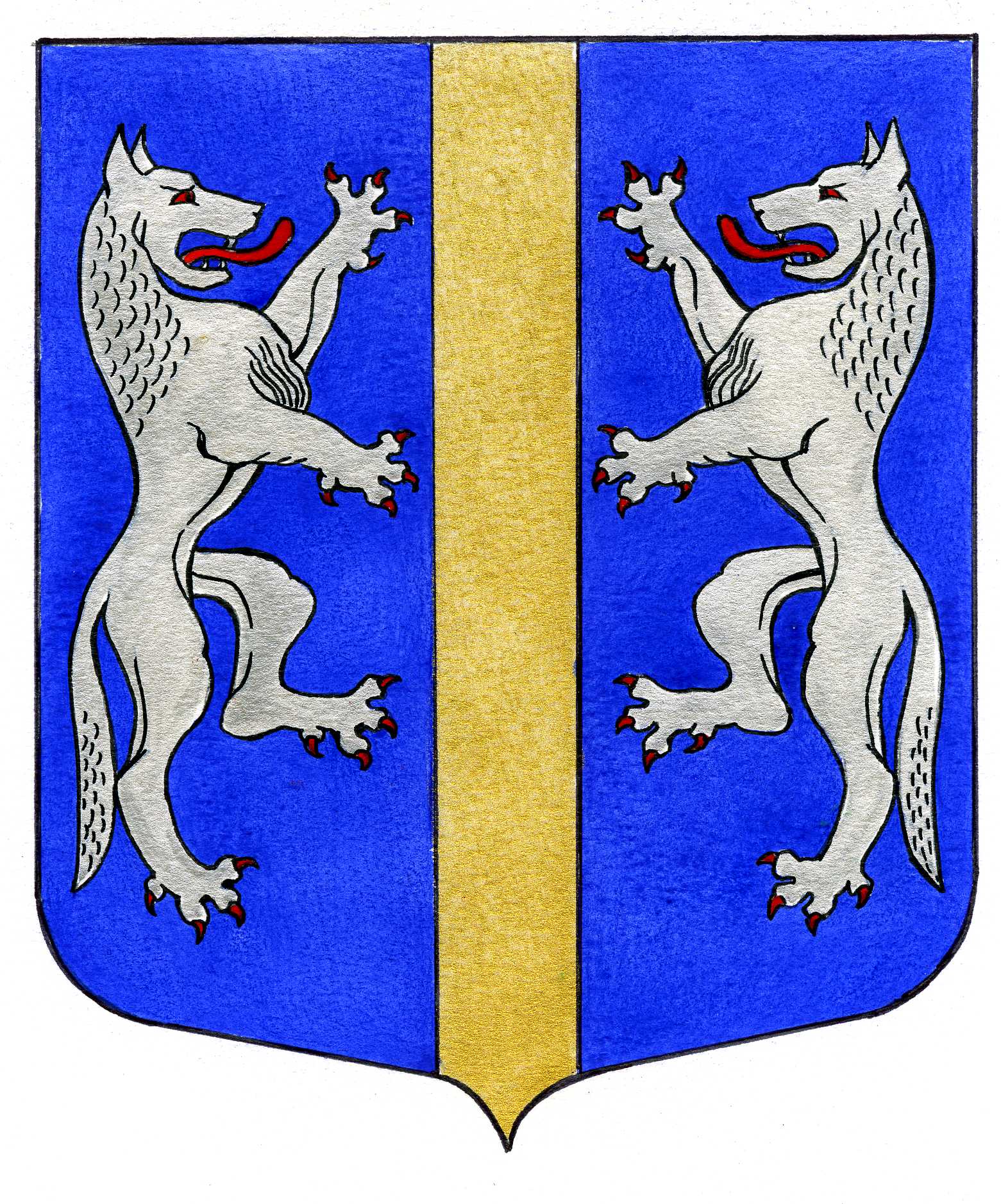 ВНУТРИГОРОДСКОГО МУНИЦИПАЛЬНОГО ОБРАЗОВАНИЯСАНКТ-ПЕТЕРБУРГАМУНИЦИПАЛЬНЫЙ ОКРУГ ВОЛКОВСКОЕ_____________________________________________________________________________ПОСТАНОВЛЕНИЕ                                               21.07.2023	                                                                                                                        № 78О внесении изменений в постановлениеМестной Администрации внутригородского муниципального образования Санкт-Петербурга муниципальный округ Волковское от 24.05.2023 № 54 «Об утверждении Положения о порядке проведения конкурсана замещение вакантных должностей муниципальной службы  в Местной Администрации внутригородского муниципального образования Санкт-Петербурга муниципальный округ Волковское». На основании требования Прокуратуры Фрунзенского района Санкт-Петербурга от 12.07.2023 исх. № 03-19-2023/1187-23-20400018 «Об изменении нормативного правового акта с целью исключения выявленных коррупционных факторов» и в соответствии с Федеральным законом от 02.03.2007 № 25-ФЗ «О муниципальной службе в Российской Федерации», Законом Санкт-Петербурга от 15.02.2000 № 53-8 «О регулировании отдельных вопросов муниципальной службы в Санкт-Петербурге», подп. «а» п. 3 Методики проведения антикоррупционной экспертизы нормативных правовых актов и проектов нормативных правовых актов, утвержденной Постановлением Правительства РФ от 26.02.2010 № 96 «Об антикоррупционной экспертизе нормативных правовых актов и проектов нормативных правовых актов», Местная Администрация внутригородского муниципального образования Санкт-Петербурга муниципальный округ Волковское, ПОСТАНОВЛЯЕТ:Внести следующие изменения и дополнения в постановление Местной Администрации внутригородского муниципального образования Санкт-Петербурга муниципальный округ Волковское от 24.05.2023 № 54 «Об утверждении Положения о порядке проведения конкурса на замещение вакантных должностей муниципальной службы в Местной Администрации внутригородского муниципального образования Санкт-Петербурга муниципальный округ Волковское» (далее – Положение):пункт 1.3. Положения изложить в следующей редакции: « 1.3. Для проведения Конкурса на замещение должности муниципальной службы  распоряжением Главы Местной Администрации образуется Конкурсная комиссия, назначается председатель, заместитель председателя, секретарь и члены конкурсной комиссии. Условия конкурса, сведения о дате, времени и месте проведения Конкурса, а также проект трудового договора подлежат опубликованию на официальном сайте внутригородского муниципального образования Санкт-Петербурга муниципальный округ Волковское не позднее чем за 20 дней до дня проведения конкурса..».пункт 3.1. Положения изложить в следующей редакции:« 3.1. Распоряжением Главы Местной Администрации образуется Конкурсная комиссия в составе председателя, заместителя председателя, секретаря и членов комиссии.». пункт 4.2. Положения изложить в следующей редакции:« 4.2. На первом этапе проведения конкурса Конкурсная комиссия подготавливает объявление о проведении Конкурса с последующим его опубликованием на официальном сайте внутригородского муниципального образования Санкт-Петербурга муниципальный округ Волковское не позднее чем за 20 дней до дня проведения конкурса.».пункт 4.3. Положения изложить в следующей редакции:« 4.3. Гражданин, изъявивший желание участвовать в Конкурсе, представляет в Конкурсную комиссию  органа местного самоуправления:заявление с просьбой о поступлении на муниципальную службу и замещении должности муниципальной службы;собственноручно заполненную и подписанную анкету по форме, установленной уполномоченным Правительством Российской Федерации федеральным органом исполнительной власти;паспорт;трудовую книжку и (или) сведения о трудовой деятельности, оформленные в установленном законодательством порядке, за исключением случаев, когда трудовой договор (контракт) заключается впервые;документ об образовании;документ, подтверждающий регистрацию в системе индивидуального (персонифицированного) учета, за исключением случаев, когда трудовой договор (контракт) заключается впервые;свидетельство о постановке физического лица на учет в налоговом органе по месту жительства на территории Российской Федерации;документы воинского учета - для граждан, пребывающих в запасе, и лиц, подлежащих призыву на военную службу;заключение медицинской организации об отсутствии заболевания, препятствующего поступлению на муниципальную службу;сведения о доходах за год, предшествующий году поступления на муниципальную службу, об имуществе и обязательствах имущественного характера;сведения, предусмотренные ст. 15.1 Федерального закона от 02.03.2007                   № 25-ФЗ «О муниципальной службе в Российской Федерации»;иные документы, предусмотренные федеральными законами, указами Президента Российской Федерации и постановлениями Правительства Российской Федерации.Представленные гражданином сведения подлежат проверке в соответствии с федеральным законом.».пункт 4.7. Положения изложить в следующей редакции:« 4.7. Конкурсная комиссия проверяет достоверность сведений, представленных гражданами, изъявившими желание участвовать в Конкурсе.В случае установления Конкурсной комиссией в представленных документах обстоятельств, препятствующих в соответствии с действующим законодательством поступлению гражданина на муниципальную службу, гражданин информируется Главой Местной Администрации в письменной форме о причинах отказа в участии в Конкурсе.Результаты рассмотрения документов граждан Конкурсной комиссией оформляются протоколом заседания Конкурсной комиссии.На основании протокола заседания Конкурсной комиссии Глава Местной Администрации не позднее, чем за неделю до начала Конкурса сообщает о дате, времени, месте и форме его проведения гражданам, участвующим в Конкурсе (далее - кандидаты).».Постановление вступает в силу после его официального опубликования (обнародования).Контроль за выполнением настоящего постановления возложить на Главу Местной Администрации.Глава Местной Администрации                                                                   М.М. Раимов   